Депутаты  районного Совета  приняли участие  в торжественных мероприятиях по случаю 73-й годовщины Дня Победы.73 года  отделяют нас от суровых и грозных лет Войны. Целых 73 года. Всего  73 года. Эта  Великая  Война постепенно уходит в прошлое. Страх и боль военных лет становиться лишь страницей истории. Забывается горе и страдание. Новое поколение не узнает ужаса Войны. Низкий поклон за это всем ее героям, павшим и живым.   Каратузцы понесли невосполнимые потери в этой ужасной Войне.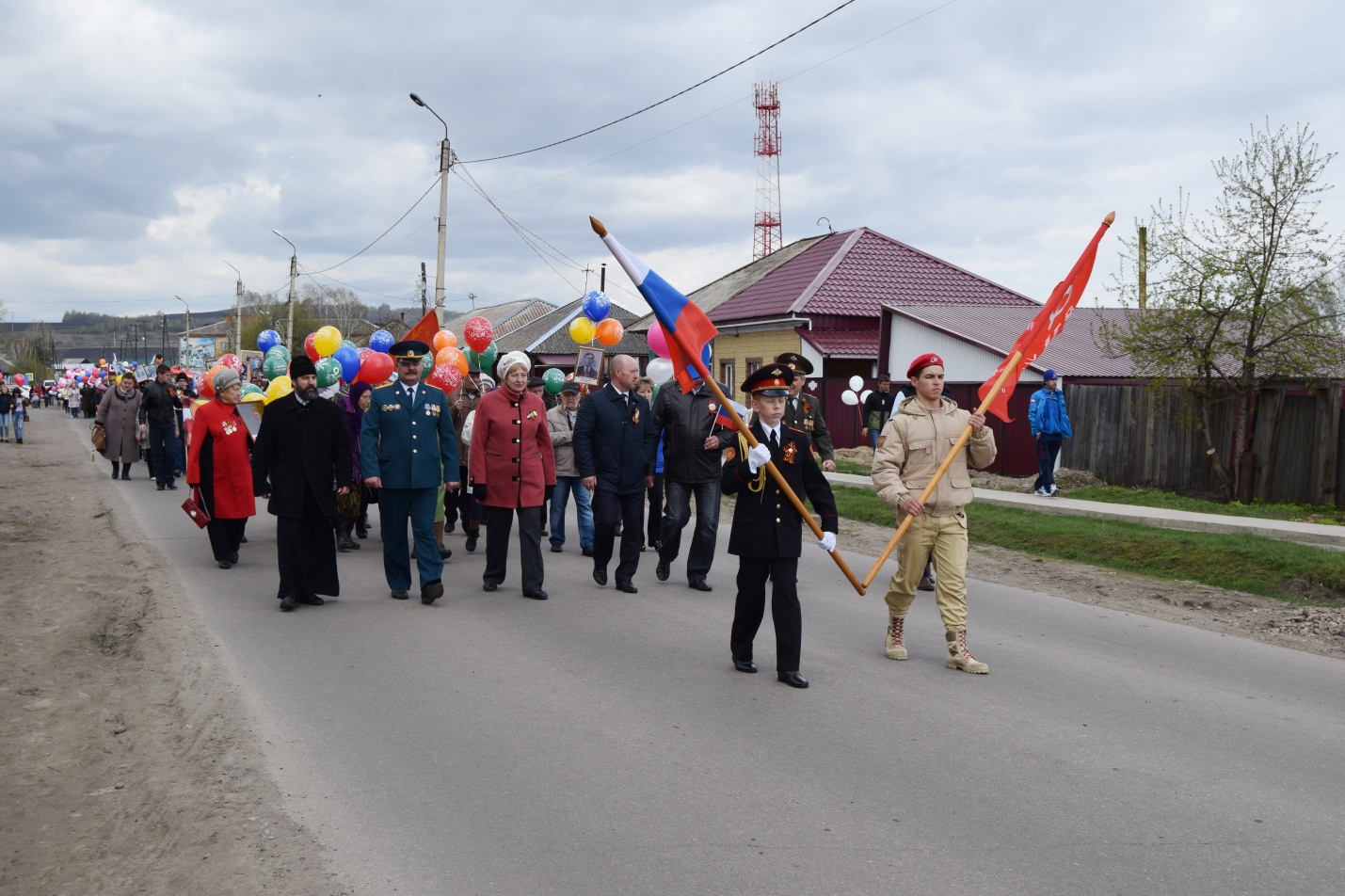 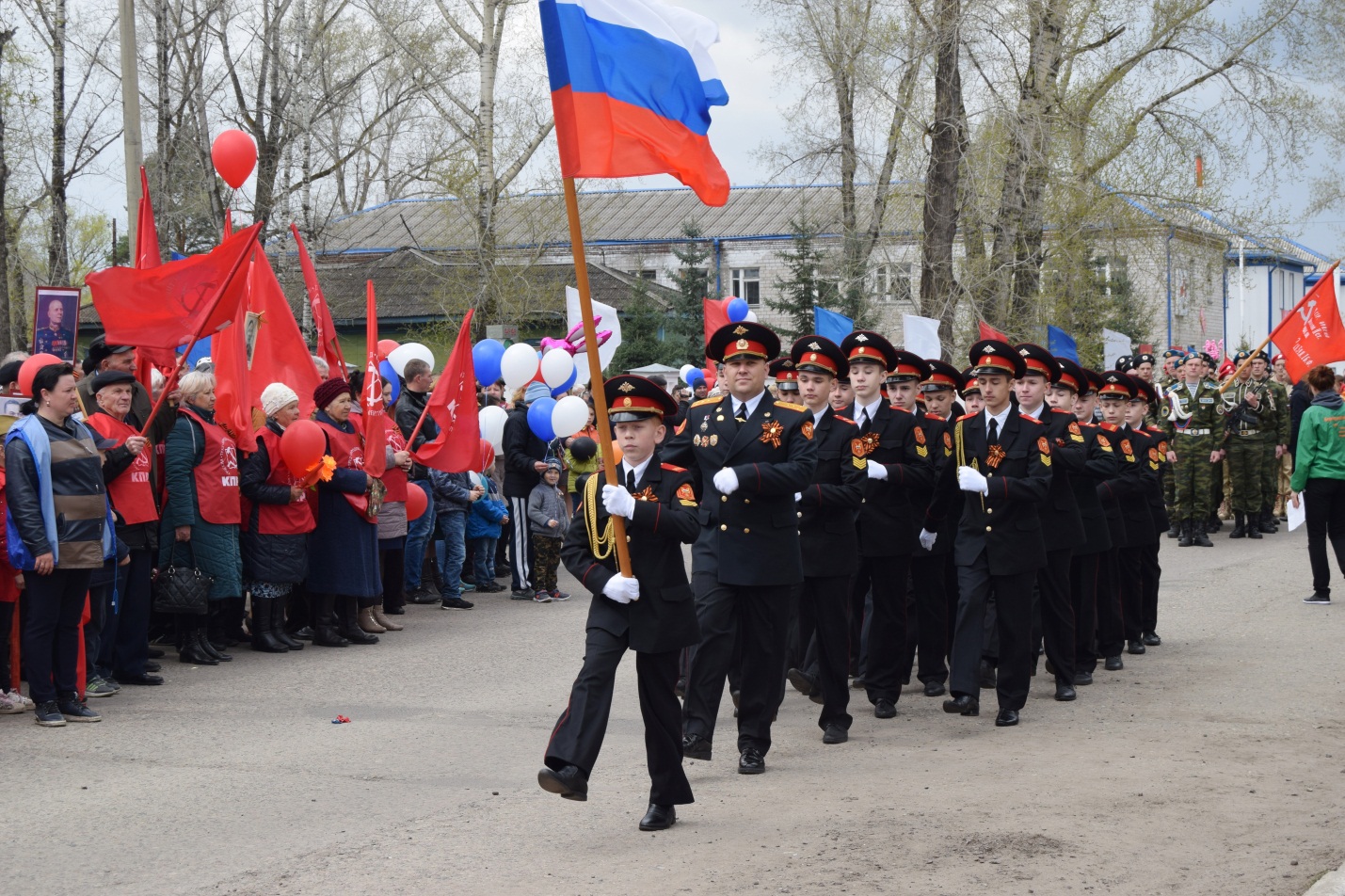 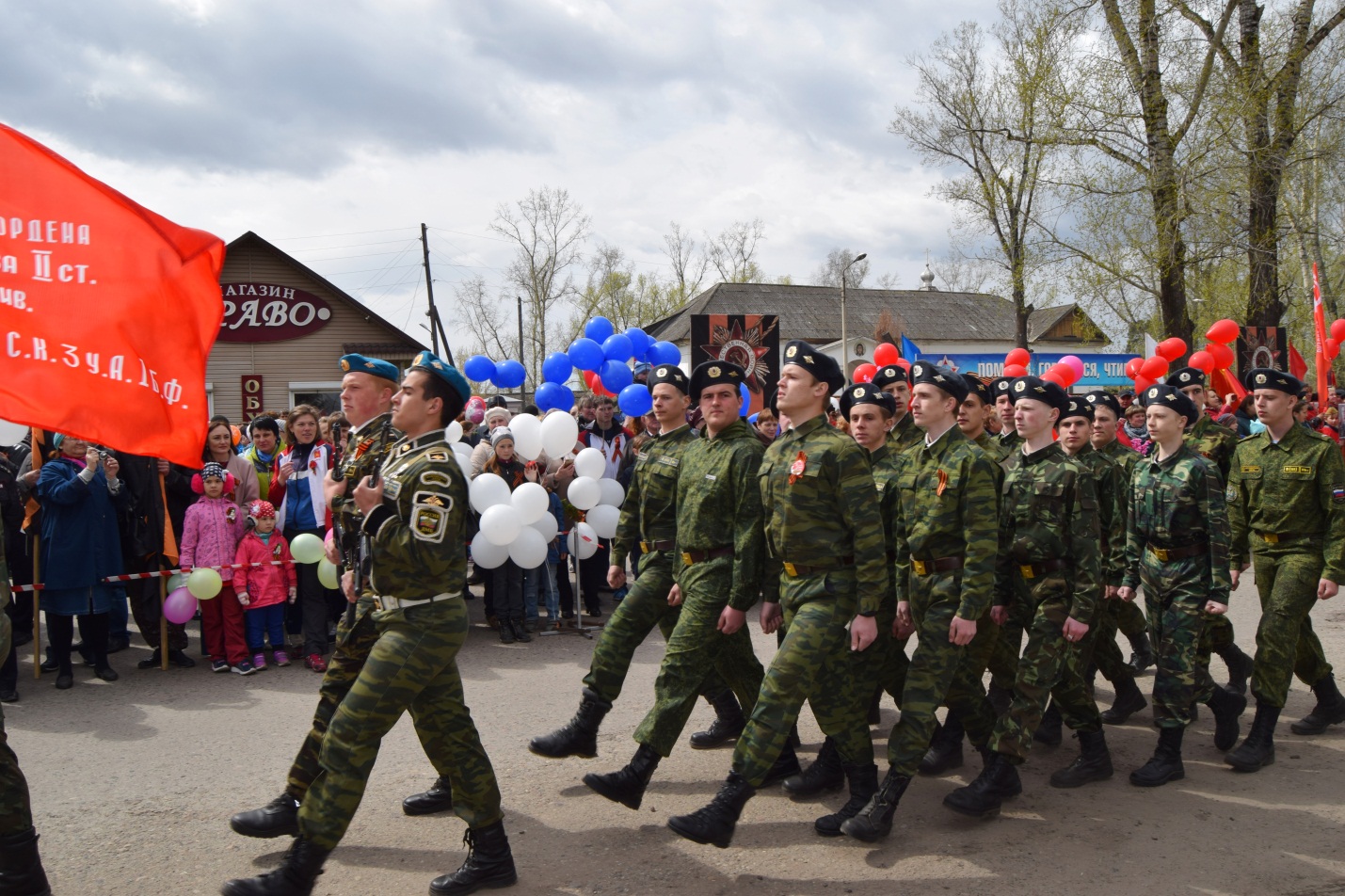 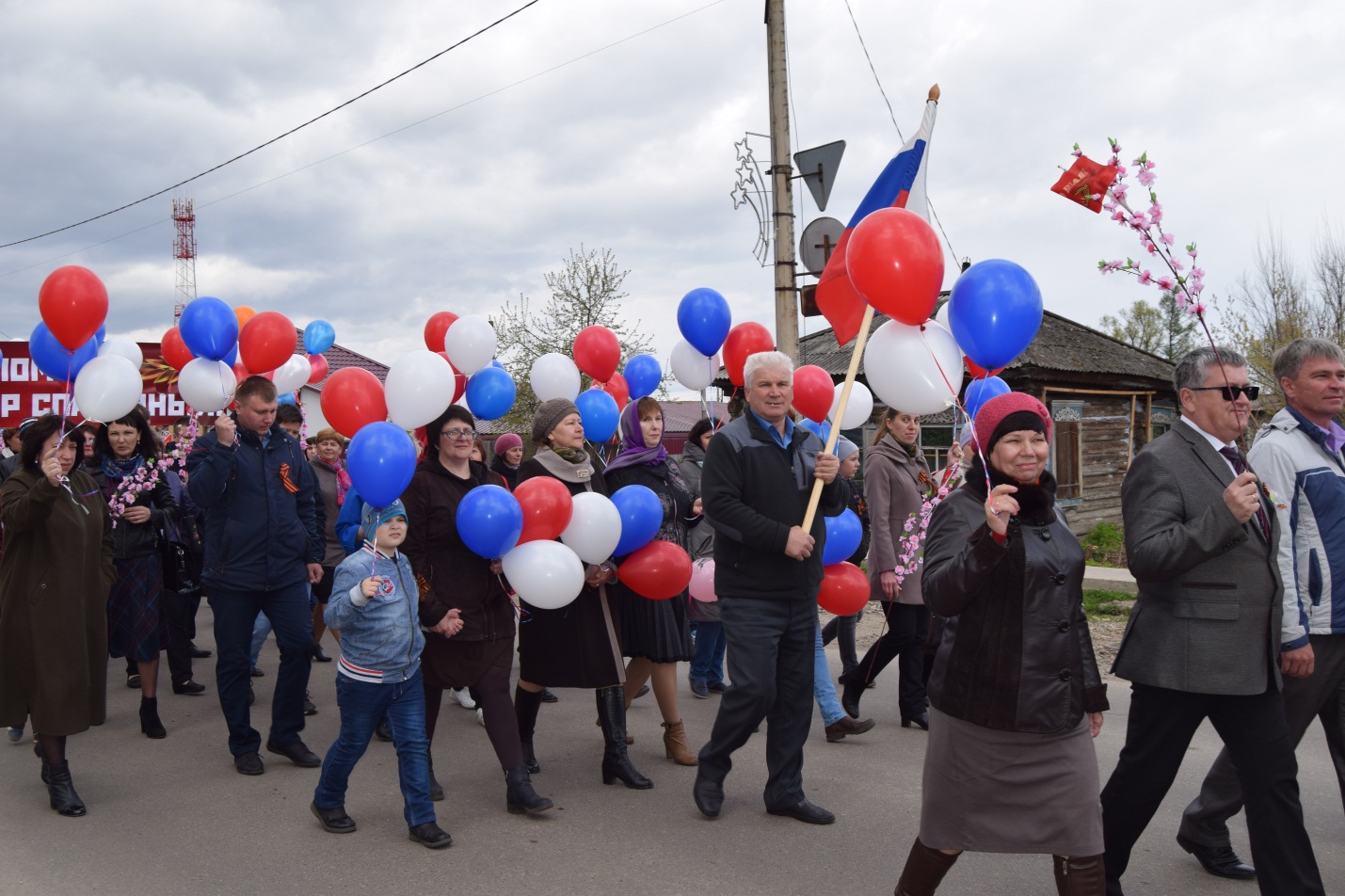 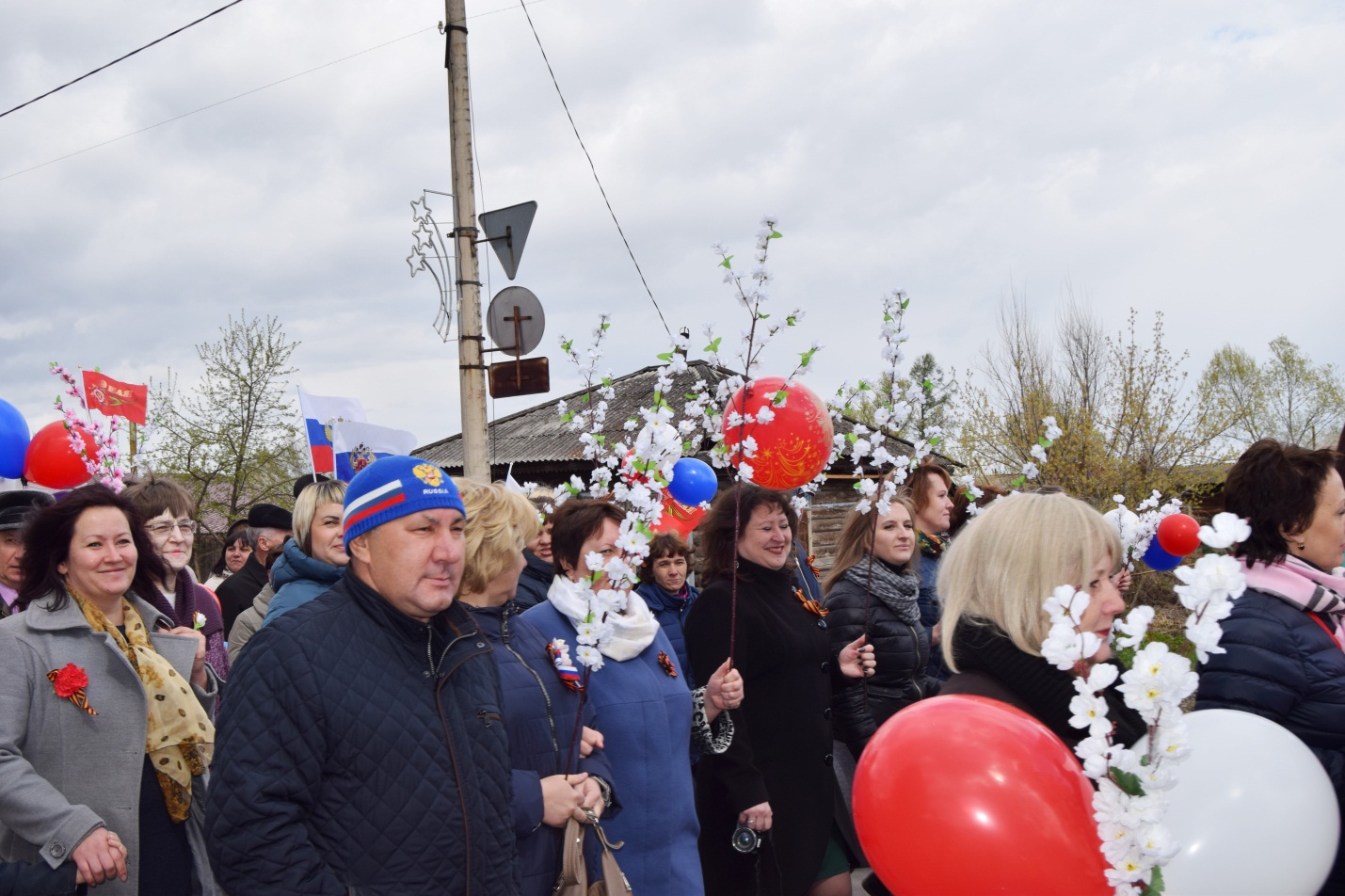 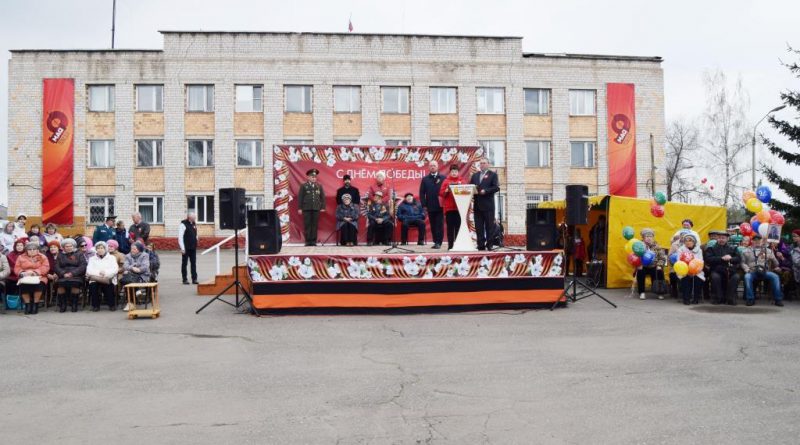 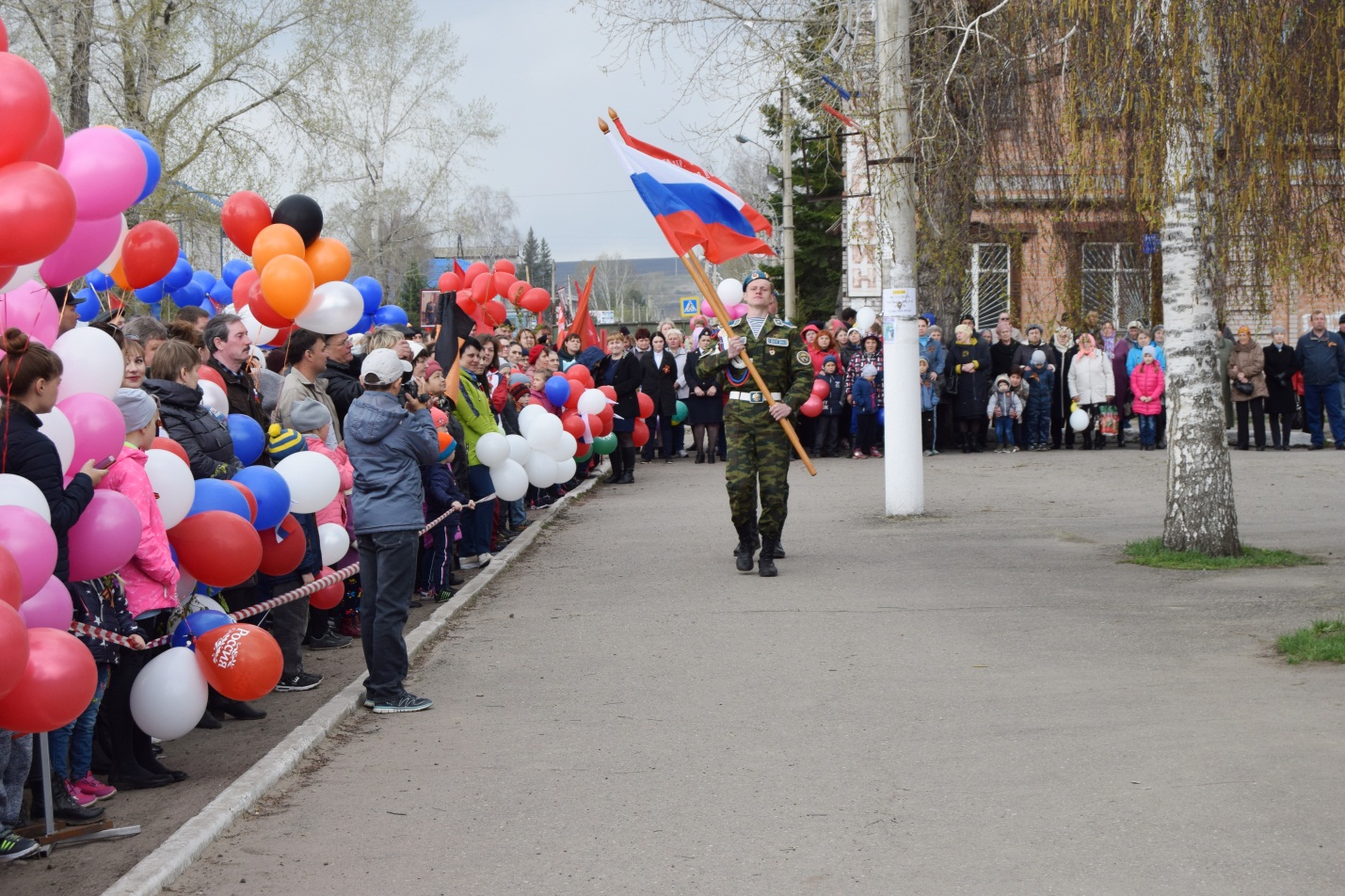 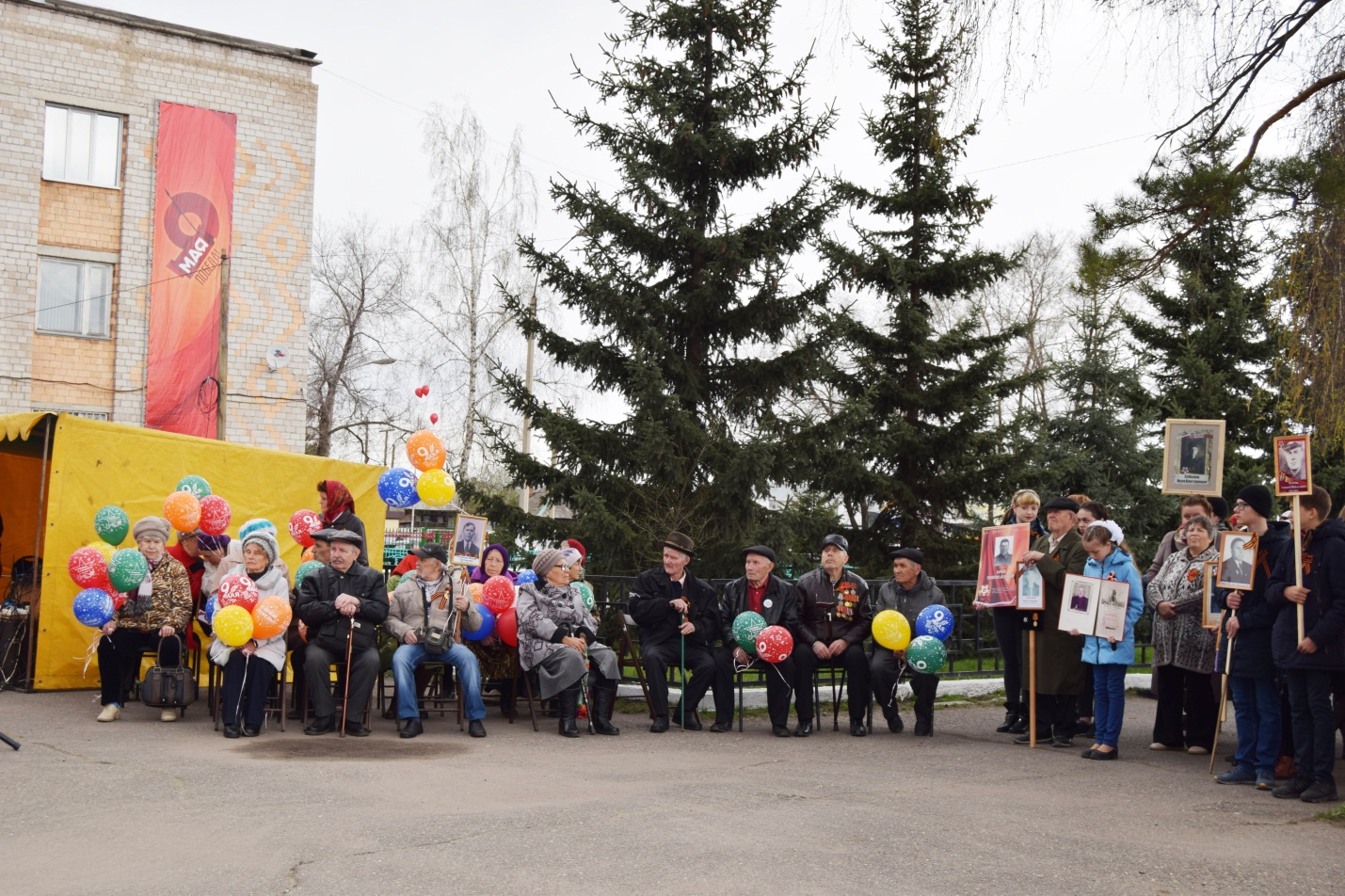 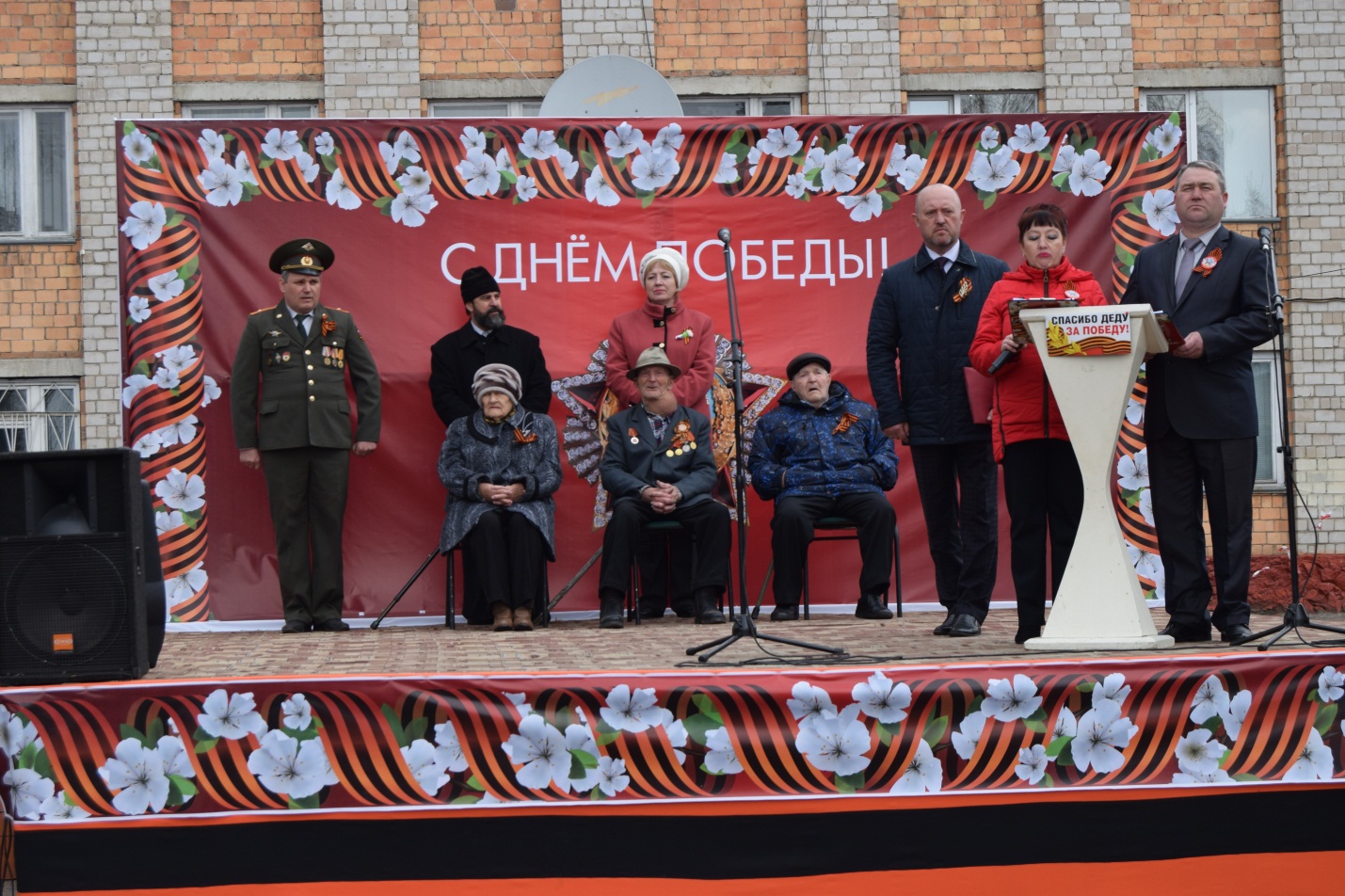  9 мая в  Каратузском районе  состоялось торжественное шествие, посвященное 73-й годовщине Победы. Традиционно на площади  возле здания администрации  собралась большая часть  Каратузцев,  чтобы посмотреть парад, ветераны заняли почётное место на трибуне.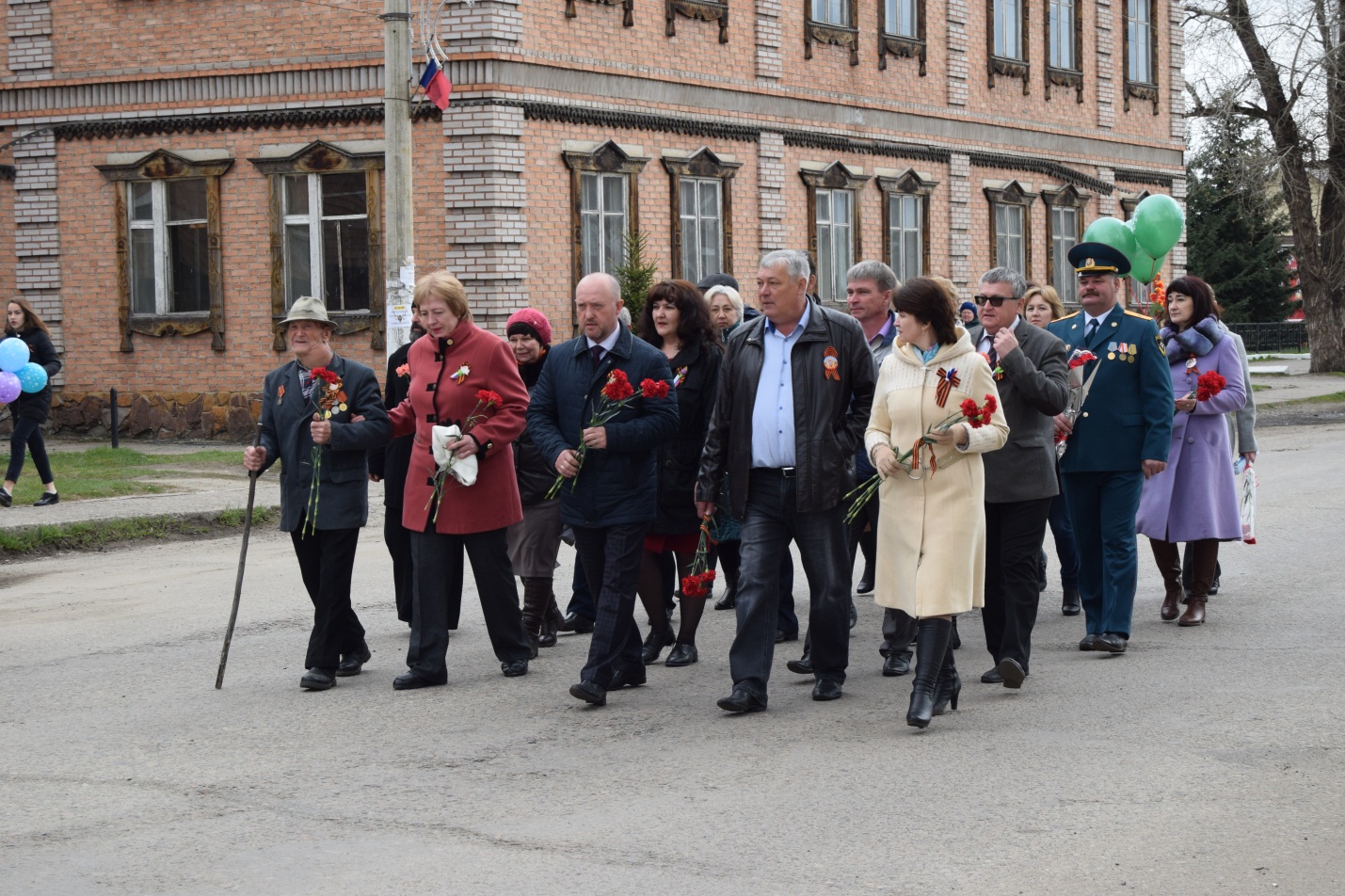 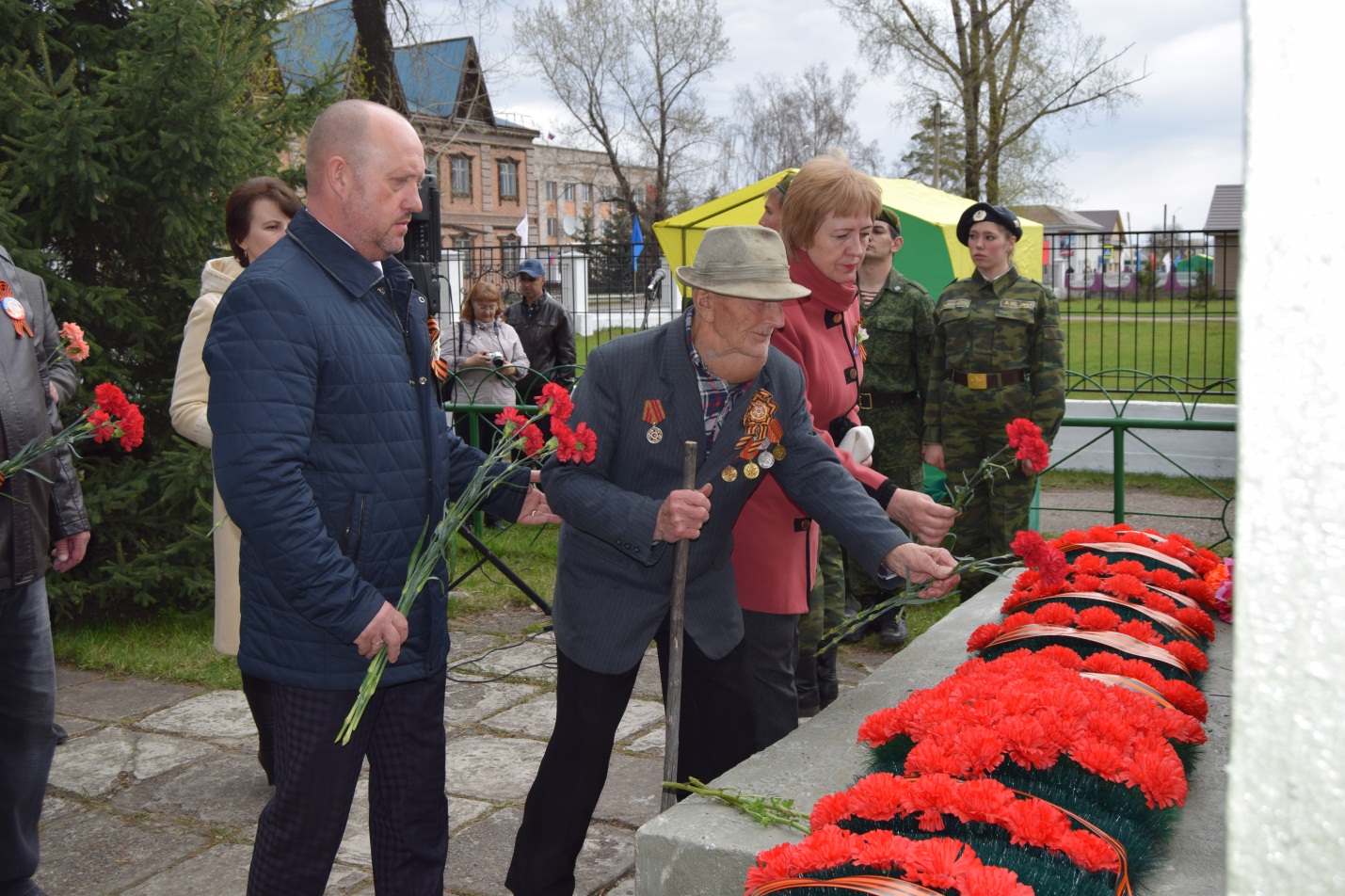 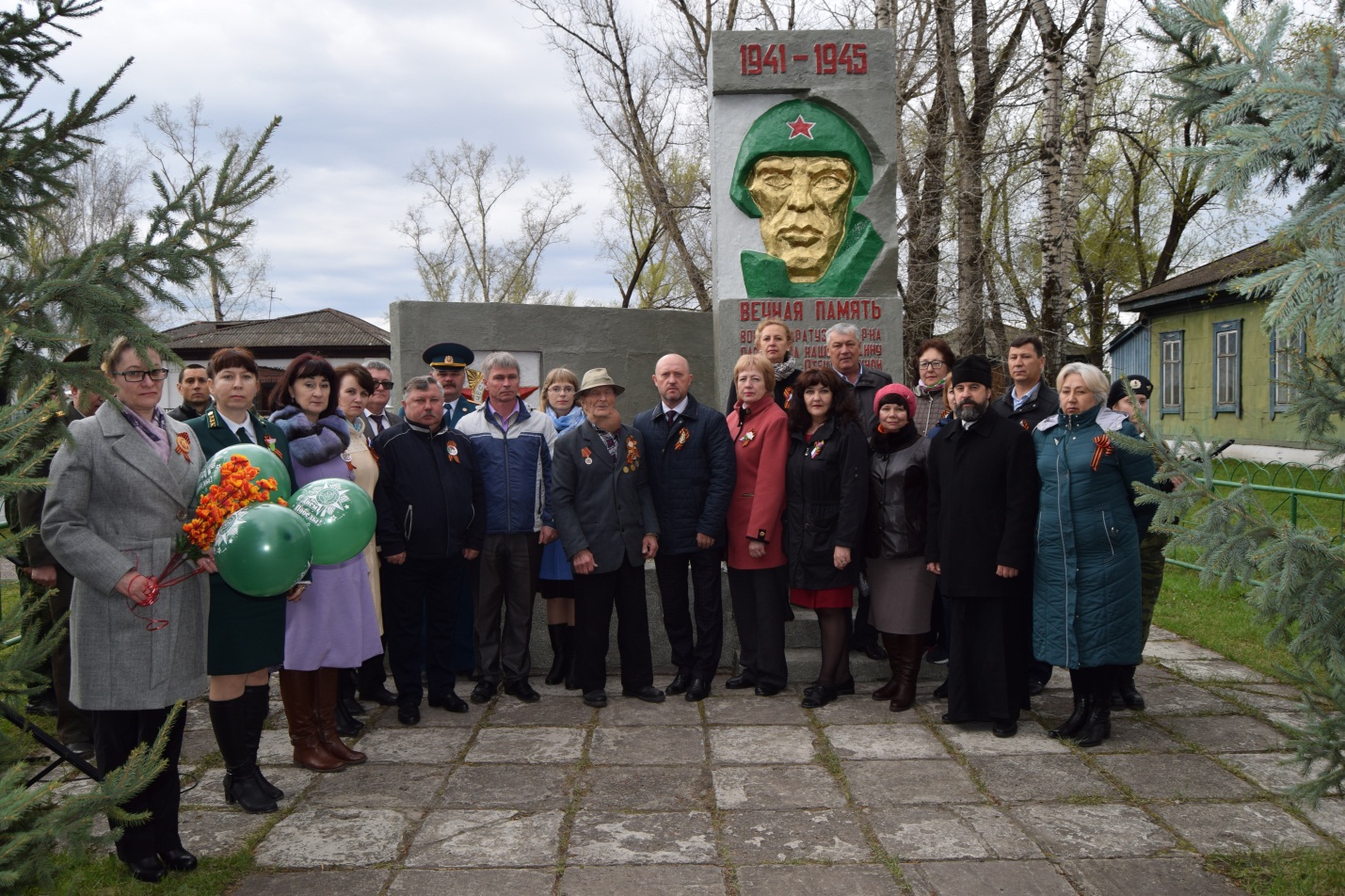 После возложения  цветов   депутаты РС  приняли участие в торжественном шествии, митинге и праздничной программе в честь победы в Великой Отечественной войне. Трудовые коллективы, учащиеся района, воины-интернационалисты, ветераны прошли по улице  Советской  до  здания администрации.Задевает душу каждого участника  митинга посвященного Дню Победы  движение  колонны  «Бессмертный полк». 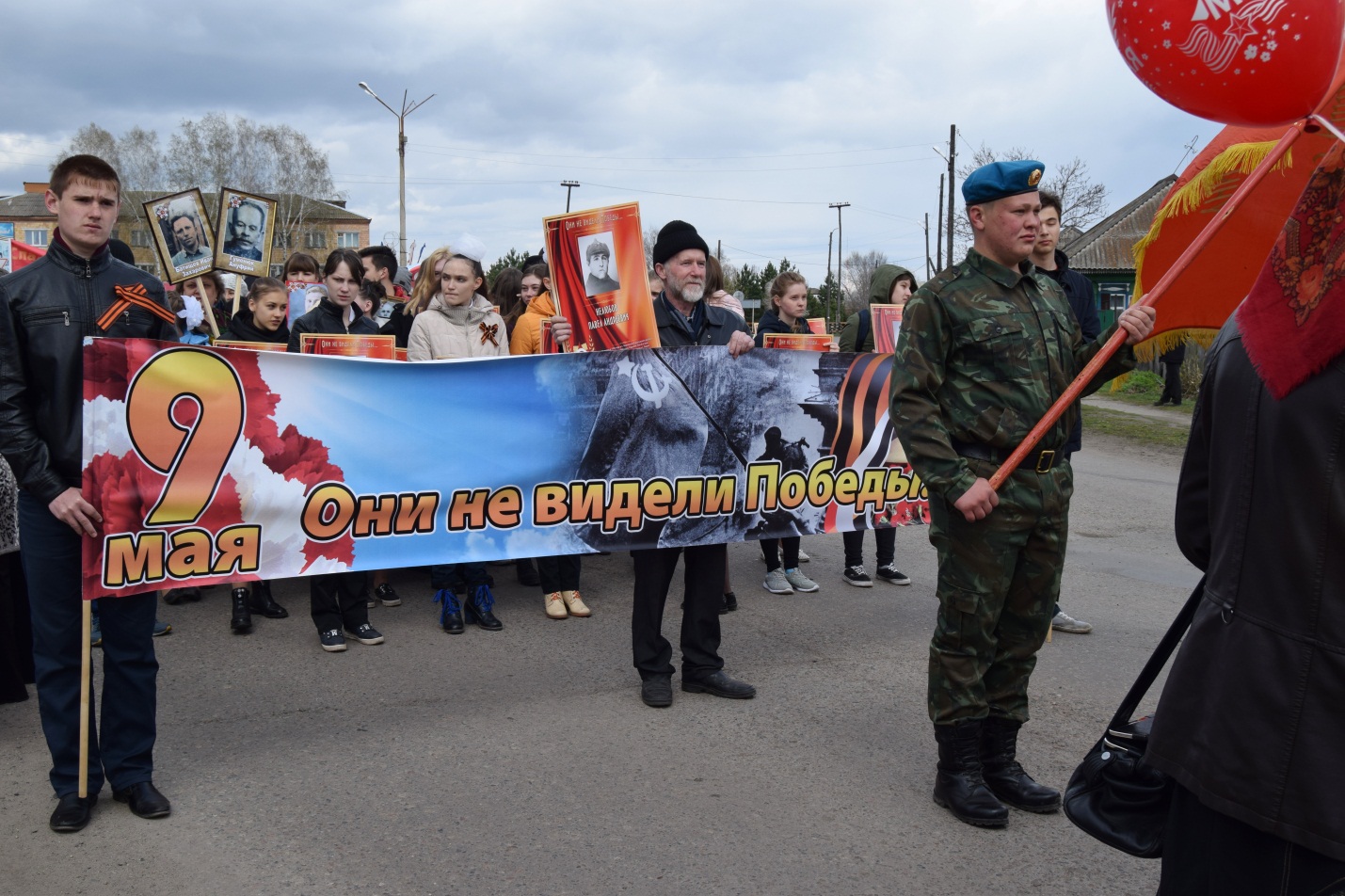  Для  Россиян  – это  святой праздник.  Слишком велика цена победы — десятки миллионов жизней. С тех пор прошло немало времени, выросли новые поколения, уходят из жизни ветераны, но память о совершенных подвигах  будет вечно жива в сердцах поколений.Власть района делает все,  чтобы ветераны ВОВ   постоянно чувствовали  благодарность, уважение,  внимание и заботу к себе. 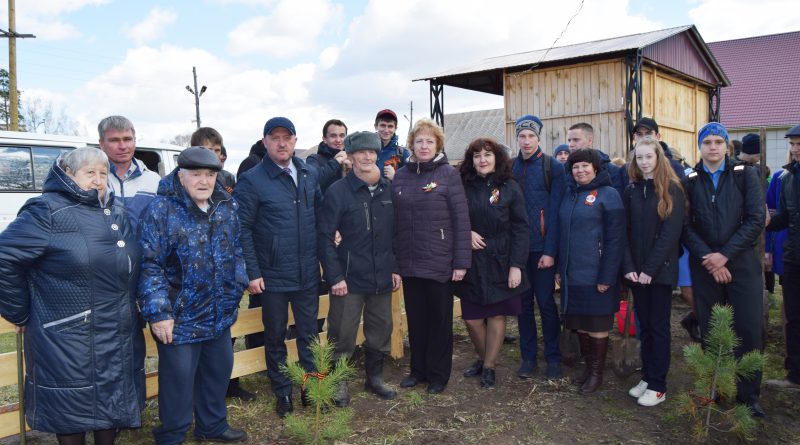 Депутаты  РСД  присоединились к  участию в  проекте  «Лес Победы», запущенный общероссийской общественной экологической организации «Зелёная Россия» «Лес Победы».   Проект был приурочен к празднованию      Победы  в Великой  Отечественной войне.  Депутатами  в ходе акции «Лес Победы»  были  высажены деревья в честь наших земляков – победителей в селе Каратузском.  Елочки были посажены в молодежном парке «Лидер» ветеранами ВОВ совместно с главой Каратузского района, председателем районного совета депутатов, заместителями главы района, директор Каратузского лесничества, начальником ОНД по Каратузскому району и сотрудниками районной администрации. 9 мая  каждая российская семья отдаёт долг памяти и признательности всем, кто ценой собственной жизни защищал нашу родину.